《中国环境监测》期刊2021年订阅单《中国环境监测》期刊国际标准连续出版物号：ISSN 1002-6002，国内统一连续出版物号：CN 11-2861/X。期刊为大16开，双月刊，每年出版6期，每双月月末出版，国内外公开发行。《中国环境监测》期刊每期定价人民币70元，全年定价人民币420元。发行热线：010-84943035；手机：15510362000联系人：霍女士   微信：13801270637邮箱：81805984@qq.com直接向编辑部汇款订阅：（汇款方式及订阅信息见背面）到当地邮局订阅：邮发代号2-804邮寄地址：地址：北京市朝阳区安外大羊坊8号院乙单位：中国环境监测总站《中国环境监测》编辑部邮编：100012《中国环境监测》期刊2021年征订单订阅方式如下：直接向编辑部汇款订阅：银行转账：单位名称：中国环境监测总站                开户银行：中国工商银行北京市和平里支行                银行账号：0200004209089114334统一社会信用代码：121000004000118763到当地邮局订阅：邮发代号2-804                                                           年   月   日此联需与银行汇款凭证一并传真（010-84943272）或邮寄至《中国环境监测》编辑部，或发送至邮箱81805984@qq.com。扫码订阅更便捷                                 线上订阅: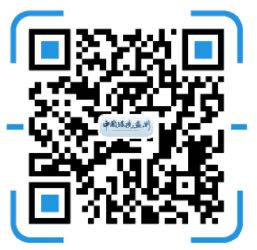                                            《中国环境监测》期刊网址：www.cnemce.cn开票信息订阅单位名称（发票名称）订阅单位名称（发票名称）收款单位盖章收款单位盖章开票信息纳税人识别号纳税人识别号收款单位盖章收款单位盖章开票信息地址、电话地址、电话收款单位盖章收款单位盖章开票信息开户行及帐号开户行及帐号收款单位盖章收款单位盖章订阅份数订阅份数全年     份（从    年   期 至     年   期）全年     份（从    年   期 至     年   期）全年     份（从    年   期 至     年   期）总计金额收刊信息 收件单位 收件单位 收件单位收刊信息收件地址/邮编收件地址/邮编收件地址/邮编收刊信息收件人/电话收件人/电话收件人/电话收刊信息发票收件人邮箱发票收件人邮箱发票收件人邮箱